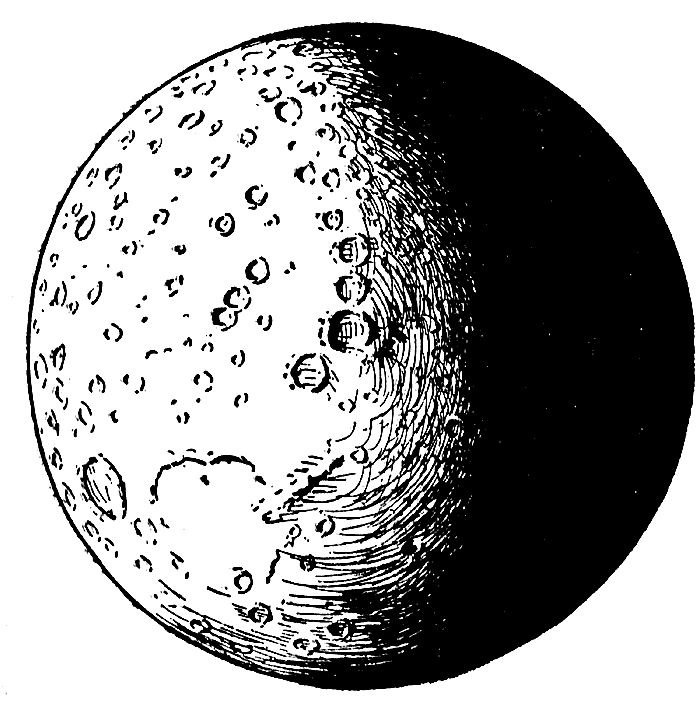 Critical Thinking- Lost on		 the Moon  1. Aims, Goals and ObjectivesOur main goal in this activity is ________________________________2. First Important PriorityWhat is your most important priority to reach your main goal?3. Consider all FactorsWhat other things do you need to take into consideration to accomplish your main goal?